Фототаблица к акту осмотра от 28.08.2019 года факта установки и эксплуатации конструкции по адресу: г. Сургут, ул. Университетская, 19. Съемка проводилась в 16 часов 00 минут фотокамерой Canon-EOS-1100D.Главный  специалист отделаадминистративного контроляконтрольного управленияАдминистрации города                               		                                                              Галиуллин Р.Р.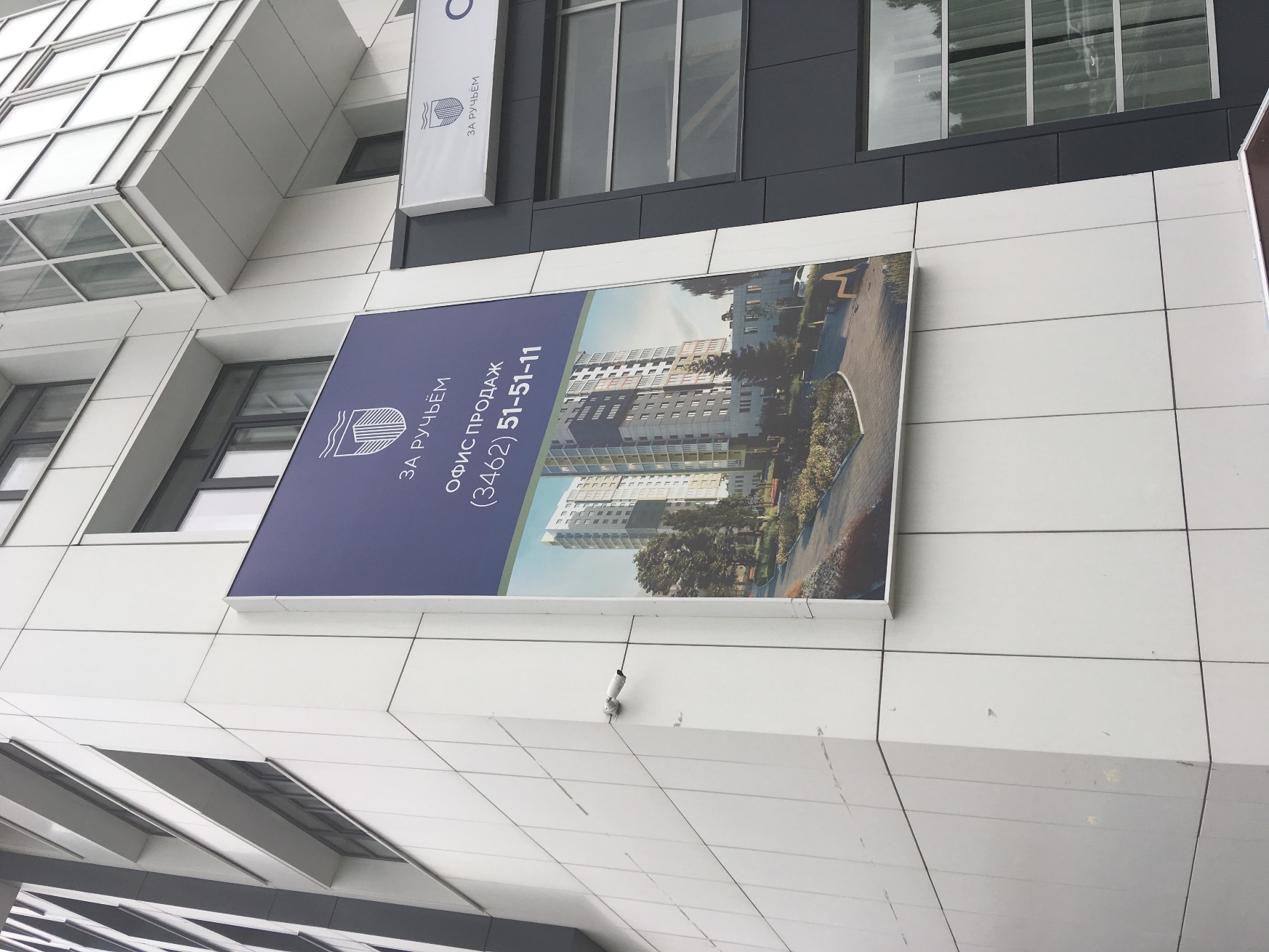 Фото №1